Fire to Forts- Autumn Term - Year ThereWell what a busy six weeks we have had. Children in Year Three have been actively engaged in the Topic Fire to Forts. The children have been involved in many practical learning activities as we believe the more active and practical learning is, the more children become engaged and learning becomes real. Below you will find a series of learning activities that have taken place. The best way to keep current with our learning activities is to follow us on twitter at @ADMAT_WHA. You can ask you child to talk about their learning at home. We are excited to start our new project- Extreme Earth after half term. 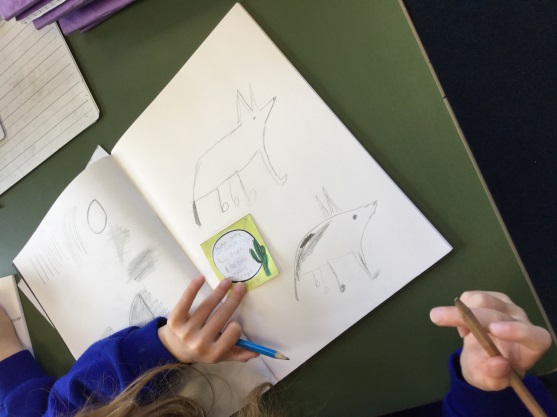 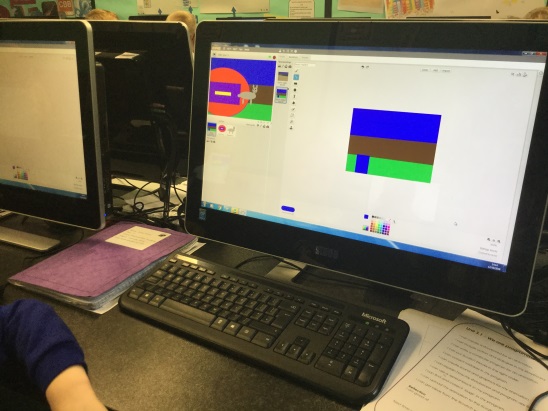 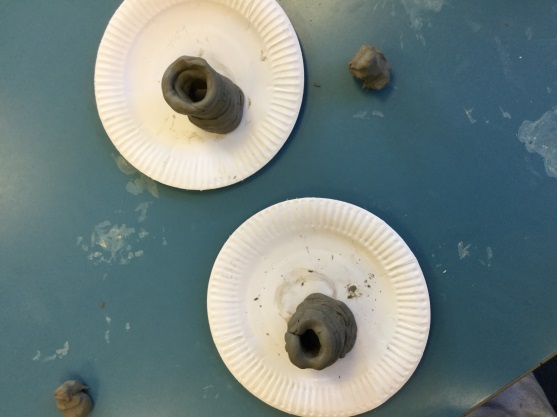 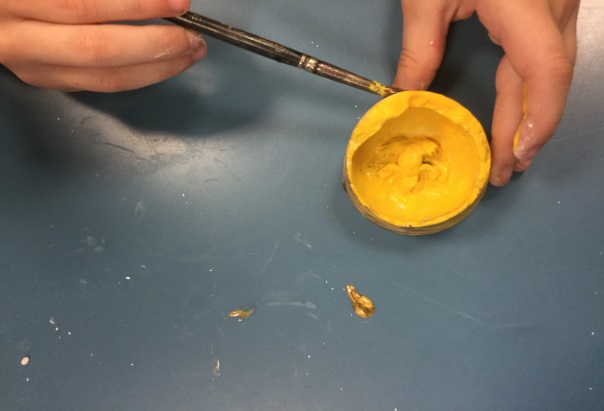 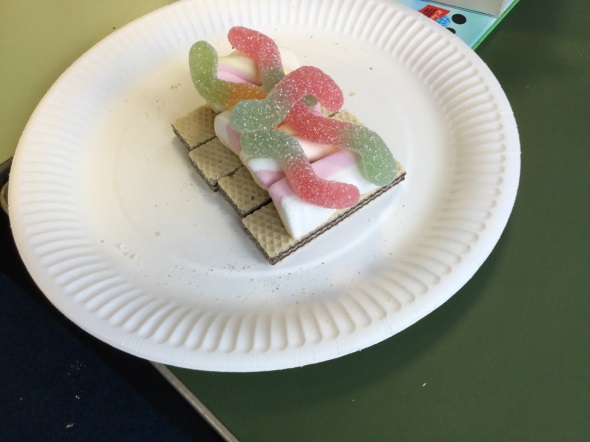 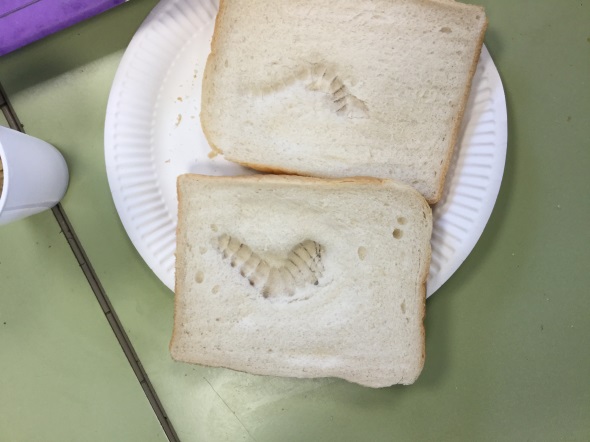 